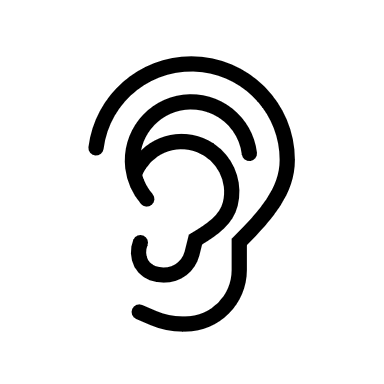 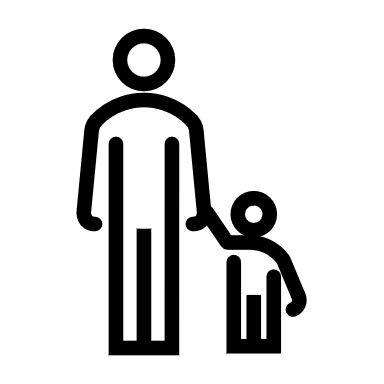 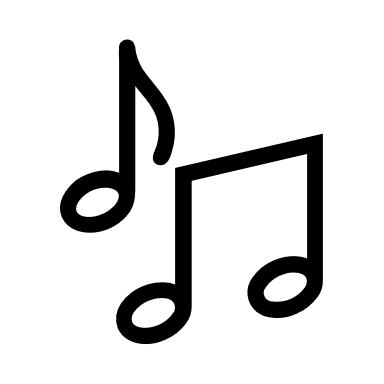 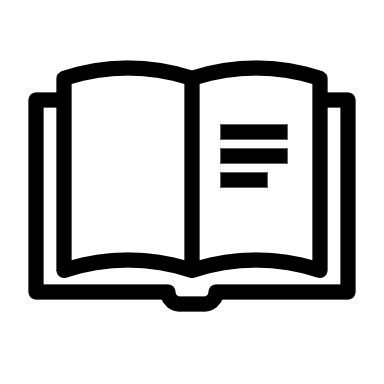 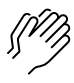 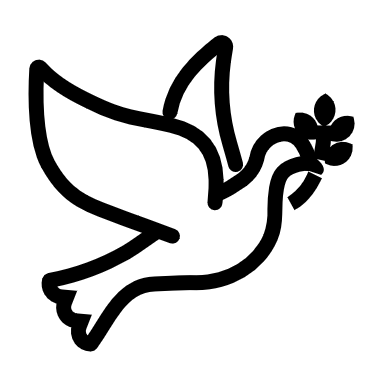 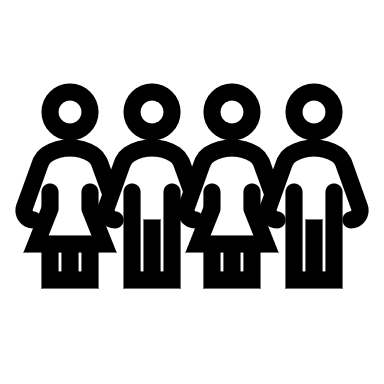 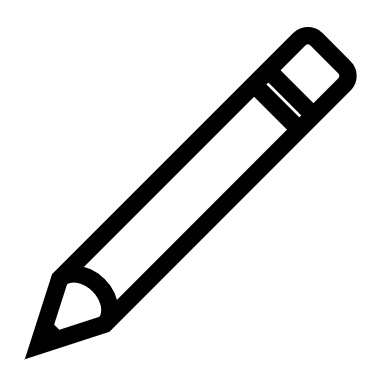 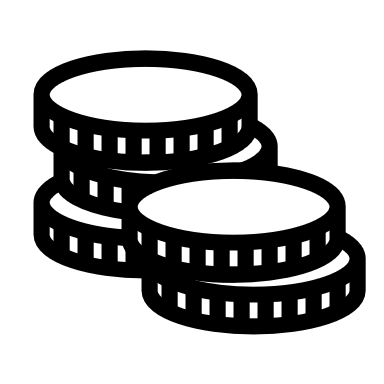 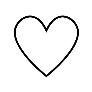 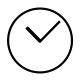 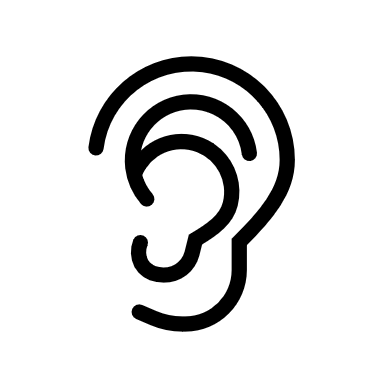 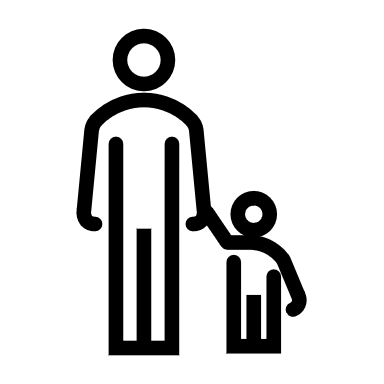 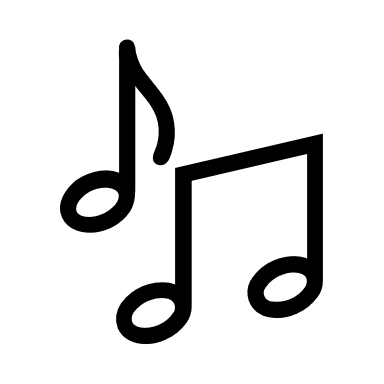 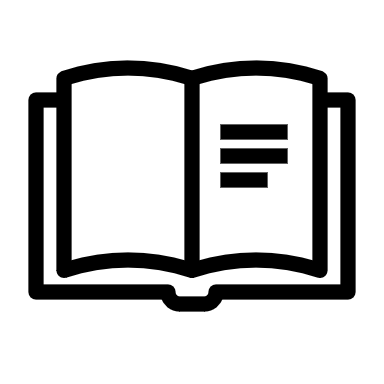 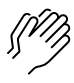 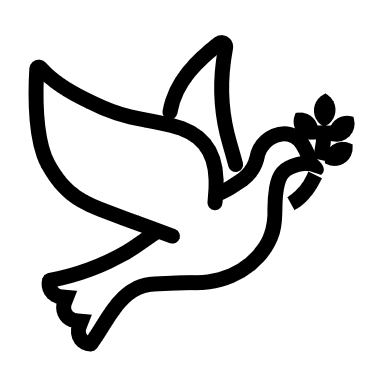 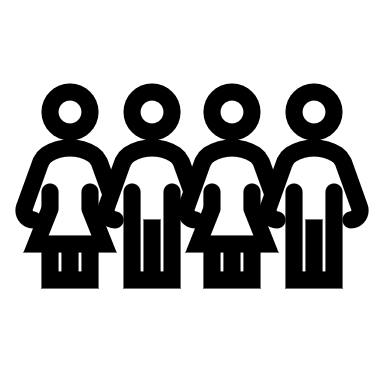 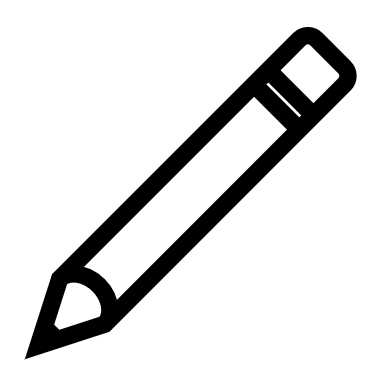 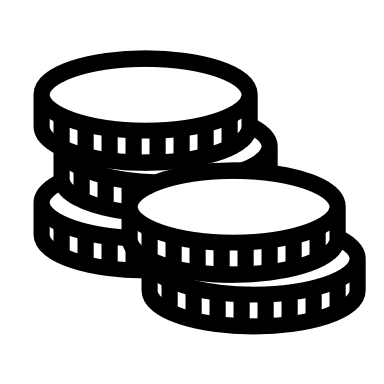 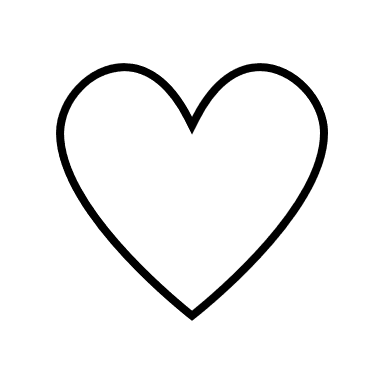 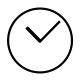 (Kids – use your worship packet and the tools listed at the end of the bulletin to do all these things.)Southminster Presbyterian Church 1st Sunday in Lent or the 50th Sunday of CovidFebruary 21, 20219:30 a.m. Find the link for the service on one of these sites:1) our Facebook page: https://www.facebook.com/SouthminsterGlenEllyn/
2) our web site: https://www.southminsterpc.org/worship-videos
3) our YouTube channel:
https://www.youtube.com/channel/UCPgWICngOvkmR1OXgCG_wiA/videosIf the video feed is interrupted during the service, we will continue to record and then post the full video on Facebook and our web site as soon as possible.   1	Gathering Music: 	Help Us Accept Each Other (754); The Church of Christ Cannot 
 		Be Bound (766); Together We Serve (767); Live into Hope (772)
 		Lord, Who throughout These Forty Days (166)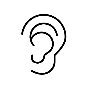 Our slideshow today is “What Do Southminster’s Youth Do?”, 
another way we bear the fruit of God’s love.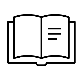  2	Welcome, Announcements, and Moment for Mission 3 	Lighting the Candles       	(Colossians 3:12)As God’s chosen ones, holy and dearly loved, clothe yourselves with compassion, kindness, humility, gentleness, and patience. Forgive as the Lord forgave you.  4	Improvisational Prelude 5	Call to Worship  	   	(Psalm 51)	Leader:	Create in us a clean heart, O God;	People:	Put a new and right spirit within us.	All:	Restore to us the joy of your salvation 6	Hymn:	Hold Me Fast (verse 1)    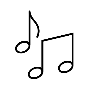 I am not there yet; I’m still flawed and broken.Sometimes I can taste the sweetness but I can’t hold it fast.Christ Jesus, hold me fast; Christ Jesus hold my soul;Christ Jesus hold my life; Christ Jesus bring me home. 7	Prayer of Confession: 		Lord God, we have not loved our neighbors as ourselves. Please forgive us and help us to follow you faithfully. In the name of Jesus Christ, we pray. Amen.           		(Time of silence for personal prayer and confession)    	 8	Declaration of the Grace of God/Assurance of Pardon    	(Exodus 34:6-7; Romans 8:1)	Leader:	God is slow to anger and full of compassion.	People:	He forgives all who humbly repent and trust in his Son 
 		as Savior and Lord.	Leader:	There is therefore now no condemnation for those who are in Christ Jesus.	All:	In the name of Jesus Christ we are forgiven. Amen. 9	Response:  	Kyrie Kyrie, Kyrie eleison.Kyrie, Kyrie eleison.Christe, Christe eleison.Christe, Christe eleison.Kyrie, Kyrie eleison.Kyrie, Kyrie eleison, eleison.		(The words are Greek for Lord have mercy, Christ have mercy.)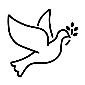 10	The Passing of the Peace                                11	Word with Children 		Christine Olfelt12	Prayer for Illumination     13     Scripture Lesson: Luke 10:25-3714    Sermon:	“Family Feud”  	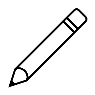 Children, as you listen to the sermon, you may want to choose an activity 
from the children’s packet that will help you think about what you hear in the sermon.15	Saying What We Believe/Affirmation of Faith  (unison)	 			from The Confession of Belhar (10.01-10.3)We believe in the triune God, Father, Son and Holy Spirit, who gathers, protects and cares for the church through Word and Spirit. This, God has done since the beginning of the world and will do to the end.We believe in one holy, universal Christian church, the communion of saints called from the entire human family.We believe that Christ’s work of reconciliation is made manifest in the church as the community of believers who have been reconciled with God and with one another.16	Hymn 771: 	What Is the World Like  (verses 2, 3)        What is the world like when God’s will is done?Witness the wandering child coming home;Watch as the parent breaks into a run.This is how God longs for us when we roam.What is the world like when God’s will is done?No more is neighbor just ally or friend;Peace thrives in places where once there was none.This is how God works when rivalries end.17	Prayers of the People and the Lord’s Prayer    		Leader:	Lord, in your mercy, 		People:	hear our prayers.   The Lord’s Prayer:Our Father who art in heaven, hallowed be thy name. Thy kingdom come, 
thy will be done, on earth as it is in heaven. Give us this day our daily bread; 
and forgive us our debts, as we forgive our debtors; and lead us not into
temptation, but deliver us from evil. For thine is the kingdom and the power 
and the glory, forever. Amen.Children, draw or write something you would like to say to God in prayer this morning. 
If you want to share it with the church, you may also leave a message 
on the church phone line.Offering of Ourselves and Our Gifts18	Offertory:  	Just a Closer Walk with Thee 	(Hymnal 835)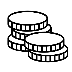 19	*Doxology 		Hymnal #606Praise God, from whom all blessings flow;Praise Him all creatures here below;Praise Him above, ye heavenly host;Praise Father, Son, and Holy Ghost. Amen.20	Prayer of Thanksgiving and Dedication  21	Hymn 707: 	Take Thou Our Minds, Dear Lord  (verses 1, 4)Take thou our minds, dear Lord, we humbly pray;Give us the mind of Christ each passing day;Teach us to know the truth that sets us free;Grant us in all our thoughts to honor thee.Take thou ourselves, O Lord, heart, mind, and will;Through our surrendered souls thy plans fulfil.We yield ourselves to thee: time, talents, all;We hear, and henceforth heed, thy sovereign call.22	Charge and Benediction       	Leader:	Now go and serve the Lord,
  	People: 	For we are blessed to be a blessing!	  Leader:  The cross,	All:  We shall take it.
  Leader:  The bread, 	All:  We shall break it.
  Leader:  The pain, 	All:  We shall bear it.
  Leader:  The joy, 	All:  We shall share it.
  Leader:  The Gospel, 	All:  We shall live it.
  Leader:  The love, 	All:  We shall give it.
  Leader:  The light, 	All:  We shall cherish it.
  Leader:  The darkness, 	All:  God shall perish it.
  Leader:  For Jesus’ sake. 	All:  Amen.
23	PostludeParticipants and Technical CrewRev. Wendy BodenLiturgists: Blair Nelson, Christine Olfelt Musicians: Tom Anderson, Paul and Linda Wolf JeziorskiTech support: Ron Birchall, Steve Henkels, David Kozich, Chris Kozich The flowers today are given by Lanny Russell in memory of Jerry Tonne.Good Morning to our Children:To complete all the activities in this worship folder you will need:ears to heara mouth to sing  hands to foldeyes to read a brain to think  a worship kit including:something to color with – crayons, markers or colored pencilssomething to write with, like a pen or pencilsomething to write on, like a table or a clipboardscissors and tape  If you would like a worship kit for your child, please contact Christine@southminsterpc.org and one will come to you!A Guide to Our Worship SymbolsQuotations for our Worship Symbols Guide are taken from Our Order of Worship by Teresa Lockhart Stricklen, Associate for Worship, Presbyterian Church (USA), found at https://www.pcusa.org/site_media/media/uploads/theologyandworship/pdfs/order_of_worship_brochure_dec_2008.pdf. Edited.We listenWe pass the peaceWe read alongWe give our offering of time, talent and treasureWe standWe sing if we are at homeWe prayWe respondWe participate
 in the Word 
with ChildrenWe listen: “Basically, the sermon is God’s dynamic, eternal Word spoken to us in such a way that we might hear what God has to say to us and be encouraged to follow the Lord 
in faith.  We pass the peace: “…We greet one another with the peace of Christ as common forgiven sinners. As we are forgiven, so we forgive. This is also a good time to reconcile with those family members who drove us crazy trying to get to church on time, church members with whom we have tensions, or people we're not so happy to see.”We read along: “God’s Word comes to us in many ways—through scripture, special music, sermons. Listen for God's eternal Word addressing you with good news about the Lord’s love for you and all people.”We give our offering of time, talent, and treasure: “This is the time when we give ourselves, all that we are, and all that we have, to God’s service. As a symbol of what is of value to us, we make an offering… to promote the gospel.”We stand: “We stand as a way of saying, “This is where I stand,” and as a way of standing in continuity with the people of God of ages past…”We sing: “…We sing praise with hearts and minds (even if that's a little out of tune), just enjoying God for who God is. As we open up the pathways of breath to sing praise, we make space for the Spirit breath to fill us.” Even if we simply listen and read the words, we are praising God.We pray: The first thing we do is pray—for our world, the church, other people, and ourselves. The prayer is our prayer as a church. One person may pray for us, but we are all praying together as one in our hearts, continuing Christ’s ministry of prayer for the world.”We respond: Responding by writing or drawing helps us remember what we are hearing and is a chance to express our beliefs.We participate in the Word with Children: It is called the Word WITH Children because the whole church is invited to listen with the fresh, faith-filled ears of children to the proclaimed message.